Town circular (forwards & backwards)Longer 7.2 miles: http://www.gmap-pedometer.com/?r=2293833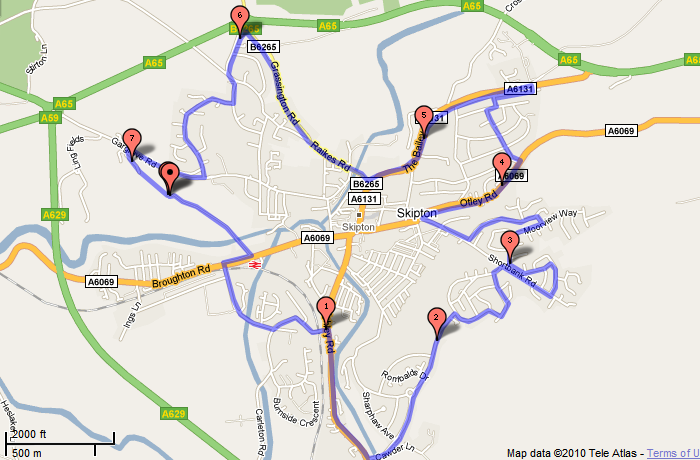 Town circular (forwards & backwards)Medium 5.35 miles: http://www.gmap-pedometer.com/?r=4109817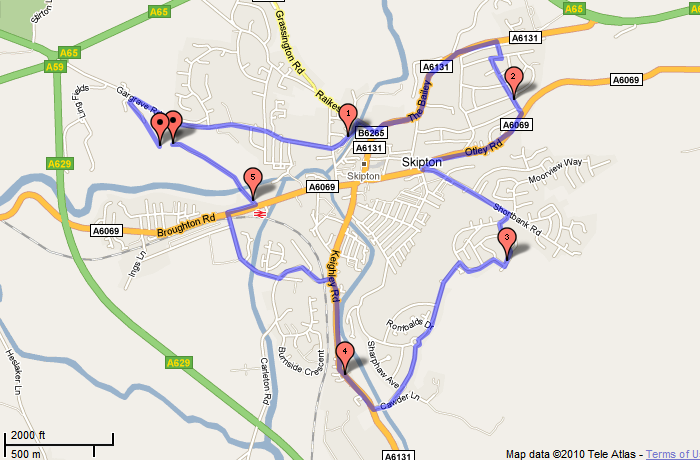 Town circular (forwards & backwards)Shorter 3.48 miles: http://www.gmap-pedometer.com/?r=4111527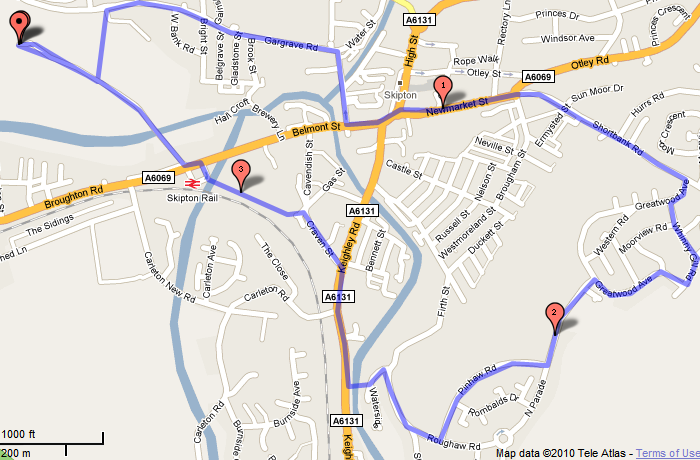 Central TownLonger 6.5 miles: http://www.gmap-pedometer.com/?r=2293871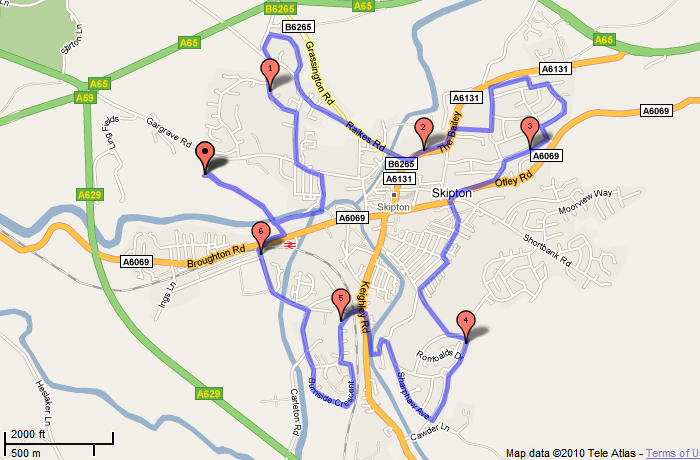 Central TownMedium 4.83 miles: http://www.gmap-pedometer.com/?r=4109831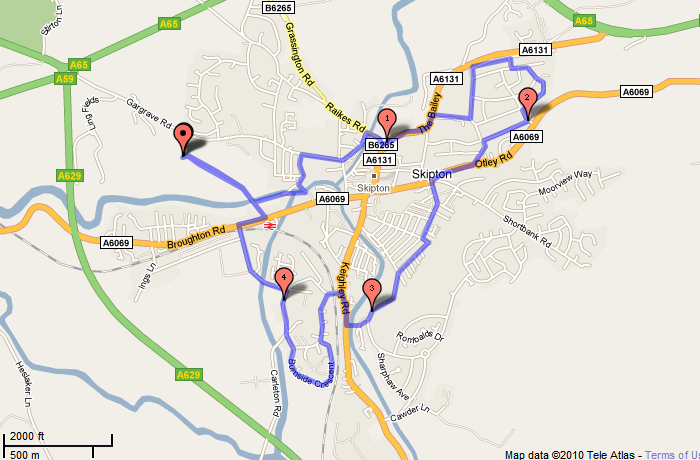 Central TownShorter 3.42 miles: http://www.gmap-pedometer.com/?r=4111550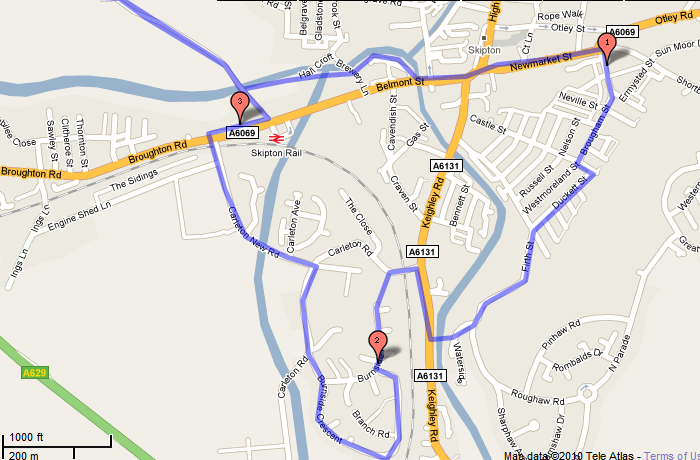 Embsay / EastbyLonger ‘last light’: 8.25: http://www.gmap-pedometer.com/?r=2293850Medium ‘Embsay Loop’: 6.55: http://www.gmap-pedometer.com/?r=2303704Shorter ‘Cavendish’ 5.16 miles:Shorter ‘Past top of Bailey’ 3.3 miles: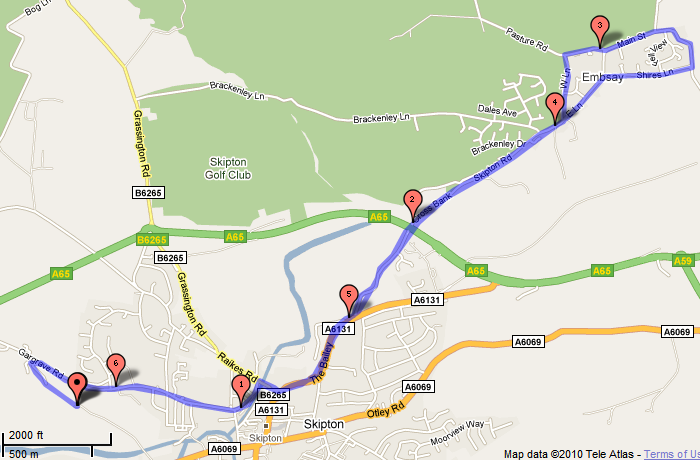 North-East townLonger 7.3 miles: as medium plus Embsay loopMedium 5.8 miles: http://www.gmap-pedometer.com/?r=4109571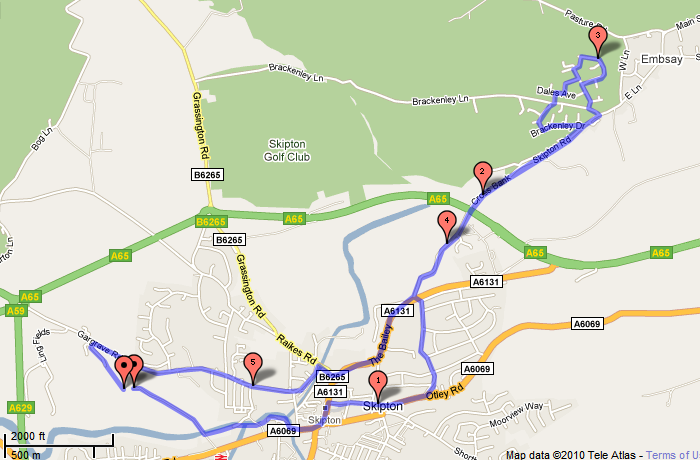 North-East townShorter 3.1 miles: http://www.gmap-pedometer.com/?r=4109589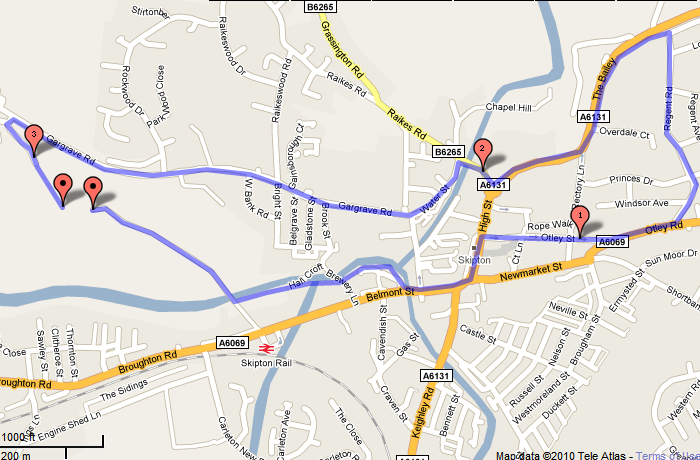 